Läuferinformationzum 5. KOLV Cup in St. Veit, 26. September 2021WKZ: befindet sich beim Cafe Holzmann auf der nördlichen Seite des Hauptplatzes.Das Spazieren in der Stadt ist vor und während des Wettkampfes verboten!!!Parkplätze gibt es rund um die Stadt, sonntags kostenlos. Start: Der Weg zum Start beträgt ca.100 m und ist mit gelben Bändern markiert. Der Kartenstart befindet sich ca. 10 m vom Start entfernt (Pflichtstrecke). Für die richtige Entnahme der Laufkarte ist jeder Läufer selbst verantwortlich.  Die Postenbeschreibungen sind auf der Laufkarte und in der zweiten Box am Start.Es gibt für alle die freie Startzeitwahl (Startfenster von 10 - 11.30.)Die Strecken 5 und 6 (DH -12,Neulinge ,DH -10 und family) sind im Maßstab1 : 2000, die übrigen Kategorien haben den Massstab 1 : 4000.COVID-Prävention: Die zum Wettkampfzeitpunkt gültigen Corona-Regeln sind einzuhalten! Die Teilnehmenden müssen eines der 3 Gs (Genesen – Geimpft – Getestet) vorweisen. Vor dem Cafe befindet sich die COVID Kontroll-Station. Jeder Läufer/jede Läuferin erhält ein Erkennungszeichen. Ohne dieses, keine Starterlaubnis.Die rot eingezeichneten Sperrgebiete dürfen nicht betreten oder durchlaufen werden. Bitte alle Absperrungen und Sperrgebiete respektieren, damit es zu keinen Problemen kommt. Absperrungen beachten!!! Zäune und Mauern dürfen auf keinen Fall überklettert werden. Blumenbeete dürfen auch nicht betreten werden!!!Die Bestimmungen der Straßenverkehrsordnung und des Forstgesetzes sind einzuhalten.Es ist zwar Sonntag und daher relativ wenig Verkehr auf den Straßen rings um die Stadt, aber es ist trotzdem Vorsicht geboten beim Überqueren der Straßen. Bitte unbedingt auf den Verkehr achten, manche Autofahrer sind trotzdem schnell unterwegs. Die Strecken 5 und 6 befinden sich nur im Bereich der Innenstadt.Es wird extra darauf hingewiesen, dass vom Verein keine Garantie für das Funktionieren von SI Air übernommen wird. Der durchführende Verein übernimmtkeinerlei Haftung für auftretendeSchäden jedweder Art, auch nicht gegenüber drittenPersonen.Jede(r) Läufer(in) startet auf eigene Gefahr.Auf das Auslesen nicht vergessen!Wir hoffen, es wird für alle ein schöner Lauf.Für den durchführenden VereinGüntherPrommer(Wettkampfleiter)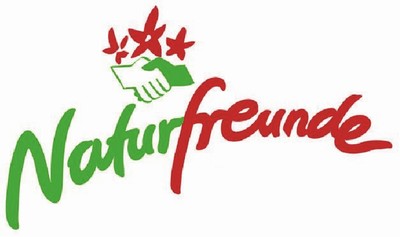 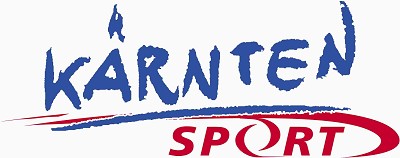 